Roles in ConstructionAnswer Sheet: Building PlanSite ManagerName: John Doe, Senior Site EngineerWhat do you do? It is my job to make sure that the building starts in the right place and then is built correctly by constantly measuring it and checking the drawings. I do this by using some cool robotic equipment and lots of lasers!We are a safe pair of hands with a difference.We blend sound delivery methods with a fast-paced, ideas-driven culture that pushes us to constantly improve. The challenge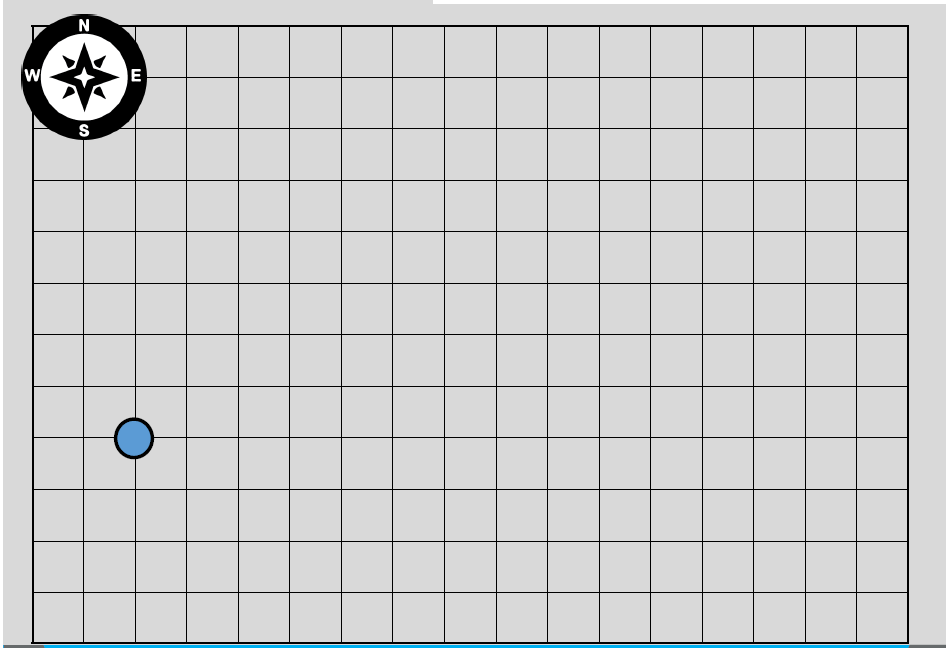 